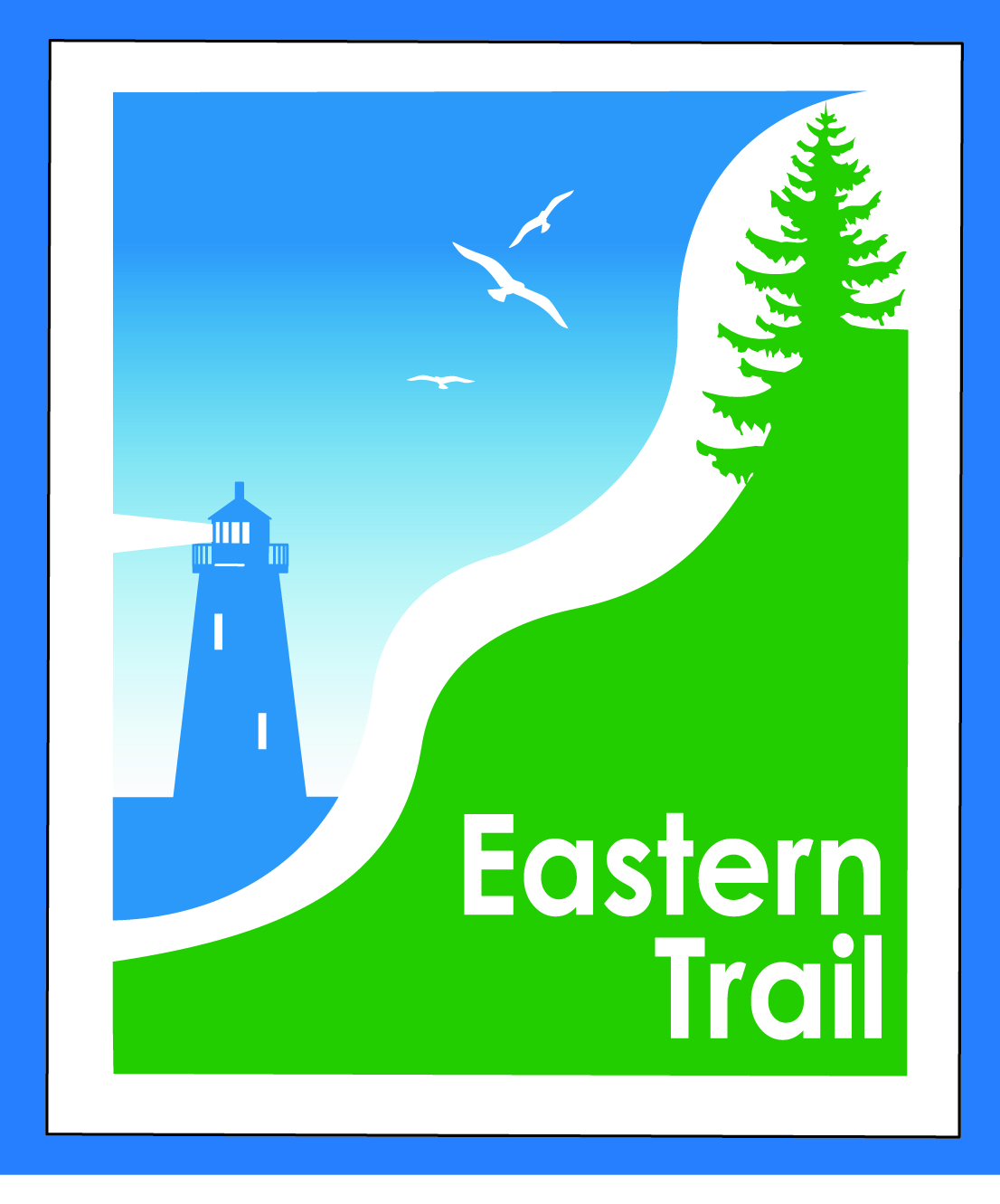                          ETMD Board of Directors – Agenda                       Kennebunk Town Hall   - Third Floor Conference Rm – February  10, 2016 -  8:30 – 10:30 a.m.Introductions – 3 minMinutes of January 13, 2016 – included – needs vote - 2 minFinancial Priorities – 10 minReview of current financial report – Val/Carole – included – needs vote Events – 2016 status - CaroleDues status – Marianne/Carole Scarborough dues receivedRequest to attend Town Meeting for S Berwick & WellsReport on conversation w/N Berwick & next stepsRespond to Town Manager questionsOutreach to Pratt & Whitney, Hussey Seating  ETMD Priorities -  100 minUpdates & next steps  re Kennebunk – South Berwick CLA - CaroleReview and comments on Unitil proposed amendment to Section 5 – current CLA’s – All Reports from Executive Director and Municipalities (includes new projects, existing trail conditions, maintenance concerns)Future ET planning – Carole – 3 minStatus office and storage space – Saco has storage, still looking for alternate locationStatus on marketing materials, outreach efforts and funding sourcesSeeking response from municipalities re additional directional trail signage  Other Business  - 2 min – issues? ConcernsNext Meeting – March 9, 2016 Adjourn